OBRAZAC 2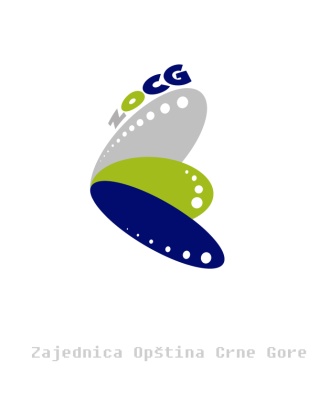 Zajednica opština Crne GoreBroj:07-142/17Datum:20.10.2017. godineNa osnovu člana 30  Zakona o javnim nabavkama („Službeni list CG“, br. 42/11, 57/14, 28/15 i 42/17) i člana 8 Pravilnika o postupku nabavki male vrijednosti Zajednice opština Crne Gore, Zajednica opština dostavljaZAHTJEV ZA DOSTAVLJANJE PONUDAZA NABAVKE MALE VRIJEDNOSTII Podaci o naručiocu II  Predmet nabavke: robeIII Opis predmeta nabavke: Predmet nabavke je 8 PC računara sa licenciranim sistemom uključujući monitor, tastaturu i miš; 1 lap top računar sa dijagonalom 17.3“ sa licenciranim sistemom; 9 Office Home and Business 2016 paketa; 1 crno–bijeli štampač veće brzine i 1 multi-funkcionalni kolor štampač.IV Procijenjena vrijednost nabavke:Procijenjena vrijednost nabavke sa uračunatim PDV-om iznosi 10.000,00 €.V Obavezni uslovi	U postupku javne nabavke može da učestvuje samo ponuđač koji: 1) je upisan u registar kod organa nadležnog za registraciju privrednih subjekata; 2) ima dozvolu, licencu, odobrenje ili drugi akt za obavljanje djelatnosti koja je predmet javne nabavke, ukoliko je propisan posebnim zakonom; 3) je uredno izvršio sve obaveze po osnovu poreza i doprinosa u skladu sa zakonom, odnosno propisima države u kojoj ima sjedište; 4) dokaže da on odnosno njegov zakonski zastupnik nije pravosnažno osuđivan za neko od krivičnih djela organizovanog kriminala sa elementima korupcije, pranja novca i prevare.* Ispunjenost obaveznih uslova, ponuđač dokazuje pisanom izjavom datom pod punom moralnom, materijalnom i krivičnom odgovornošću, na obrascu koji je sastavni dio obrasca ponude. VI Fakultativni uslovi ne zahtijeva seVII  Tehničke karakteristike ili specifikacijeVIII Način i rok plaćanjaNačin plaćanja je virmanski, u roku od osam dana nakon primopredaje robe i isporučene fakture IX Rok isporuke robe:Rok isporuke robe je sedam dana od dana dostavljanja obavještenja o ishodu postupka nabavke male vrijednostiX Kriterijum za izbor najpovoljnije ponude:najniža ponuđena cijena  						broj bodova 	  100	XI  Rok i način dostavljanja ponudaPonude se predaju radnim danima od 08:00 do 14:00 sati, zaključno sa danom  27.10.2017. godine do 10:00 sati.Ponude se mogu predati:neposrednom predajom na arhivi naručioca na adresi ul.  Avda Međedovića 138, Podgorica.preporučenom pošiljkom sa povratnicom na adresi ul. Avda Međedovića 138,                        81000 Podgorica.elektronskim putem na meil adresu uom@t-com.me.XII Rok za donošenje obavještenja o ishodu postupkaRok za donošenje obavještenja o ishodu postupka je pet dana od isteka roka za podnošenje ponuda.XIII Druge informacijeSlužbenik za javne nabavke 		Generalni sekretar           Ivana Nedović 		     Refik Bojadžić_______________________________	 M.P.                                  ______________________________    OBRAZAC 3P O N U D A             (naziv ponuđača)		podnosi               (naziv naručioca) 		P O N U D U__________________________________________________________ (opis predmeta nabavke)Podaci o podnosiocu ponude:FINANSIJSKI DIO PONUDEUslovi ponude:Ovlašćeno lice ponuđača  ___________________________(ime, prezime i funkcija)___________________________(svojeručni potpis)M.P.Memorandum ponuđača U skladu sa odredbama Zakona o javnim nabavkama Crne Gore („Sl.list CG“ br. 42/11, 57/14, 28/15 i 42/17), dajem sledeću:I Z J A V U Pod punom moralnom, materijalnom i krivičnom odgovornošću izjavljujem da     ______(naziv ponuđača)	, sa sjedištem/adresom u u potpunosti ispunjava uslove iz člana 65 Zakona o javnim nabavkama Crne Gore.Ova izjava je sastavni dio ponude. Potpis ovlašćenog lica ____________________________________ Datum i mjesto potpisivanja ___________________________________ Naručilac:Zajednica opština Crne GoreLice za davanje informacija:Ivana NedovićAdresa: ul. Avda Međedovića  138Poštanski broj: 81 000Sjedište: PodgoricaPIB: 02018772Telefon: 020 675 244Faks:020 675 244Elektronska adresa:ivana.nedovic@uom.co.meInternet stranica: www.uom.meR.B.Opis predmeta nabavke, odnosno dijela predmeta nabavkeBitne karakteristike predmeta nabavke u pogledu kvaliteta, performansi i/ili dimenzijaJedinica mjereKoličina 1Brand PC sa licenciranim sistemomFormat kucista: SFFSocket: H110Procesor: 3.9GHz, 3MB CasheMemorija: 4GB DDR4 Hard Disk: 500 GB 7200rpmGrafička: HD 510Optički uređaj: DVDRWProširenja: minimum 6 x USB porta, od čega minimum 4 x USB 3.0, RJ-45, Serial, VGA, Digitalni PortMrežni adapter: Intrgrisani Ethernet (10/100/1000Base-T);OS: Windows 10 Pro 64bitOstalo: USB tastatura, USB miš i USB zvučniciMonitor:Dijagonala: min. 22“Rezolucija: min. 1920x1080 Full HDRefresh time: min.5msOsvjetljenje: min.250cd/m2Aspect ratio: 16:10Kontrast: 1000:1Ulazni portovi: VGA, DVIUgao gledanja: 170°/160°AntiglareGarancija: minimum 12 mjeseciNapomena: Monitor, miš i tastatura moraju biti istog proizvođača kao ponuđeni desktop računarkom82Laptop sa dijaganoalom 17.3“ sa licenciranim sistemomDisplay: 17.3 inča; Procesor: i3Memorija: 4GB; Harddisk: 500GBGrafika: integrisana; DWD/CD; windows 10 x 6413Office Home and Business 2016Office Home and Business 2016 32/64 English          kom94Crno-bijeli štampač veće brzineBrzina štampe: do 40 strana u minutiPrva stranica: 4,5 sekundi Rezolucija: 1200 x 1200Max mjesečni obim štampe: 80000 stranaMemorija: 512MB RAM + 3GB eMMC memorijaProcesor: 667 MHz Dvostrana štampa: automatskiIzlazna fioka: 250 listovaVišenamjenski ulaz: 100 listovaPovezivanje: USB 2.0, 1 x EthernetGarancija: minimum 12 mjesecikom15Multifunkcionalni kolor štampačFunkcije: Kolor štampa, skeniranje, kopiranjeŠtampa:Brzina do 33 strane mono/15 strana kolorRezolucija: 5760x1440 dpiSkeniranjeBrzina max 11ipm kolor/6ipm monoRezolucija: do1200x2400dpiFormat papiraA4, A5, A6, B5, C6 (Envelope), DL (Envelope), No. 10 (Envelope), Letter, 10 x 15 cm, 13 x 18 cm, 16:9, User defined, LegalPovezivanje: USB, WirelessGarancija: Minimum 12 mjesecikom1Ponuđač čija je ponuda izabrana kao najpovoljnija dužan je da opremu isporuči u prostorije Naručioca na adresi ul. Avda Međedovića 138, Podgorica.Sa izabranim ponuđačem će se zaključiti Ugovor o kupoprodaji robe.Naziv i sjedište ponuđačaPIBBroj računa i naziv banke ponuđačaAdresaTelefonFaksElektronska adresaLice/a ovlašćeno/a za potpisivanje  finansijskog dijela ponude i dokumenata u ponudi(Ime, prezime i funkcija)r.b.opis predmetabitne karakteristike ponuđenog predmeta nabavkejedinica mjerekoličinajedinična cijena bez pdv-aukupan iznos bez pdv-apdvukupan iznos sapdv-om123...Ukupno bez PDV-aUkupno bez PDV-aUkupno bez PDV-aUkupno bez PDV-aUkupno bez PDV-aPDVPDVPDVPDVPDVUkupan iznos sa PDV-om:Ukupan iznos sa PDV-om:Ukupan iznos sa PDV-om:Ukupan iznos sa PDV-om:Ukupan iznos sa PDV-om:Rok isporukeMjesto isporukeNačin plaćanjaRok plaćanja........